ГОДОВАЯ КОНТРОЛЬНАЯ РАБОТА ПО ПРЕДМЕТУ «ЖИВОЙ МИР»Класс__________    Дата __________Фамилия, имя ___________________________________________________I-II уровеньСоедини месяцы, которые относятся к данному времени года:Подчеркни определения, которые относятся к диким животным.Живут в лесу.Живут вместе с человеком.Добывают пищу сами.Животных кормят люди.Сами приспосабливаются к суровым условиям природы.Человек помогает  животным,  приспособится к природным условиям.Выдели, подчеркни хищных птиц красным карандашом, певчих птиц – синим.Ястреб,  сова,  жаворонок,  соловей,  коршун.Определи и подпиши стороны света: С; Ю; З; В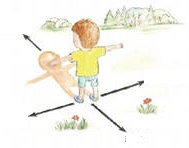 Органы дыхания человека.  Рассмотри рисунок,  поставь цифру, которая соответствует  органам дыхания человека.  Легкие ____    Гортань  ____     Бронхи____  Носоглотка____  Трахея ____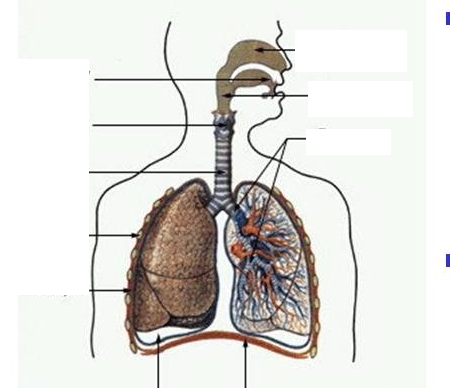 		  					} 1		2					4																3						5ГОДОВАЯ КОНТРОЛЬНАЯ РАБОТА ПО ПРЕДМЕТУ «ЖИВОЙ МИР»Класс__________    Дата __________Фамилия, имя ___________________________________________________III уровеньСоедини месяцы, которые относятся к данному времени года:Подчеркни диких животных.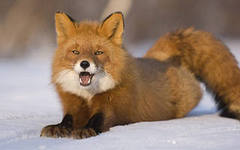 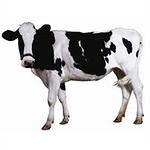 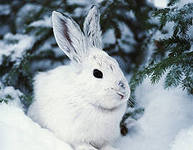 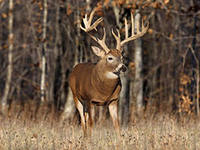 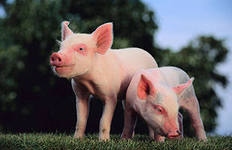 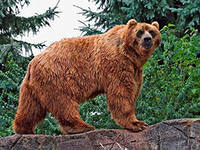 Выдели, подчеркни хищных птиц красным карандашом, певчих птиц – синим.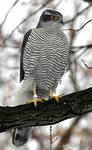 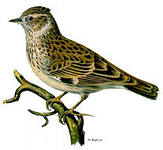 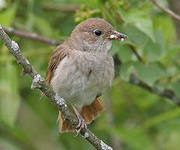 Ястреб                               Жаворонок                                         СоловейОПРЕДЕЛИ И ПОДПИШИ СТОРОНЫ СВЕТА:  Север, Юг, Запад, ВостокС; Ю; З; В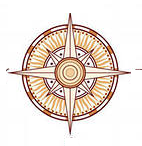 Животные зимой. Соедини стрелками, кто, чем занимается зимой. 		     	СПИТ В БЕРЛОГЕ	  	МЕНЯЕТ СЕРУЮ  ШУБКУ НА БЕЛУЮ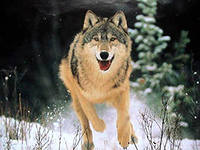 	        БРОДИТ ПО ЛЕСУ В ПОИСКАХ ПИЩИ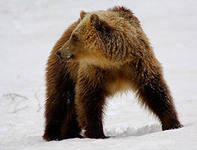 АвгустЛЕТОМайЛЕТОМартЛЕТОИюньВЕСНААпрельВЕСНАИюльВЕСНАЛЕТОМайЛЕТОАвгустЛЕТОВЕСНААпрельВЕСНАИюльВЕСНА